MINUTES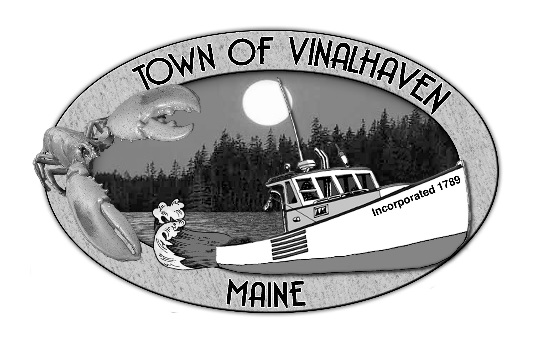 Tuesday, February 26th, 20196:00 PMTOWN OFFICERoll Call – Selectmen Eric Gasperini, Pamela C. Alley, Donald W. Poole and Jacob Thompson; Town Manager Andrew J. Dorr; and Deputy Town Clerk Elizabeth Bunker.  Phillip Crossman was absent.Also present were: Gabe McPhail, Jim KnowltonMinutes – Approve the minutes from the February 12th, 2019 Meeting and the February 19th, 2019 Budget Workshop – Motion by Donald Poole to approve the minutes from the February 12th, 2019 Meeting as written.  Second by Eric Gasperini.  Vote 4/0/0.  Motion carried.
Motion by Donald Poole to approve the minutes from the February 19th, 2019 Meeting as written.  Second by Eric Gasperini.  Vote 3/0/1, Jacob Thompson abstained.  Motion carried.Approve and Sign Treasurer’s Warrants # 35 - Motion by Eric Gasperini to approve and sign Treasurer’s Warrant’s #35.  Second by Donald Poole.  Vote 4/0/0. Motion carried. Approve Agenda – Motion by Eric Gasperini to approve the agenda as written.  Second by Pam Alley.  Vote 4/0/0.  Motion carried.  Communications – NoneSpeakers from the Floor – NoneCommittee and Department Reports/AppointmentsRoad Commissioner – The Board reviewed Dan Bickford’s reports.  Andy has had about 15 complaints from people who have had flat tires or chipped windshields from sharp rocks in the road.  While the Board sympathizes with frustrations, there is no policy or funds in place for such instances.  There was a consensus to make sure next year’s supply is better quality.
Old BusinessProposed Building Permit Fees – Andy presented a new schedule of permit fees.  Motion by Eric Gasperini to implement the new fee schedule as of April 1, 2019.  Second by Donald Poole.  Vote 4/0/0.  Motion carried.  New Business Budget WorkshopWashington School – Andy is looking to replace the tables and some chairs in the meeting room.  Also looking to have interior touch up painting done and the outside ramp railing.  There was discussion on asking for fuel bids now or waiting a few months - there was a consensus to wait.  

Motion by Jake Thompson to approve the Washington School budget at $43,025.00.  Second by Donald Poole.  Vote 4/0/0.  Motion carried.Town Properties – In discussion of installing camera surveillance at the Town Wharf, it was thought that there should be a camera for the Town Parking lot float as well.  This would “kill two birds with one stone” and allow surveillance of both the float and the parking lot disturbances.  Andy asked Hall Painting for an estimate on painting the Old Fire Hall to have a figure to base the budget on.  When the time comes, other bids could be requested.  
It was agreed to put the Cemetery mowing out to bid again - it wasn’t put out last year.  

Motion by Donald Poole to approve the Town Properties budget at $147,900.00.  Second by Eric Gasperini.  Vote 4/0/0.  Motion carried.  Law Enforcement – There was discussion on leaving the funds in place for a constable position.  

Motion by Eric Gasperini to approve the Law Enforcement budget at $130,400.00.  Second by Pam Alley.  Vote 4/0/0.Harbor Master – Jim Knowlton was present to discuss the Harbor Master budget.  Jim is requesting a camera for the Town Wharf (shown in the increase in the supply line).  Jim stressed the need to review moorings.  There are many young fishermen looking for moorings while others have multiple.  Others are on moorings that are not suitable for the size of the boat being used.  There was brief discussion on implementing mooring fees and Andy is still looking for a grant that would cover creating a mooring plan for Carvers Harbor.  
Jim also told the Board that the outboard for the HM skiff is at Hopkins Boatyard and a new one might be needed soon.  

Motion by Eric Gasperini to approve the Harbor Master budget at $32,475.  Second by Pam Alley.  Vote 4/0/0.  Motion carried.ACO - There was discussion on creating a possible holding space for lost animals.  Currently Jim takes the animal home until the owner is found, but a future ACO might not be so willing so it’s worth considering.  There was discussion on what other town ACOs do - it is much easier for them to go to shelters.  

Motion by Eric Gasperini to approve the ACO budget at $7,600.  Second by Donald Poole. Vote 4/0/0.  Motion carried.  Report of Town Manager – The Board reviewed Andy’s report.  There was discussion on applying for an Island Fellow to work on social resiliency - working with the Aging in Place committee and Our Island Cares.  
As part of a class Andy is taking, he’s asking the Board to come up with a mission statement for the Town.  
Report of Members – NoneAdjourn – Motion by Eric Gasperini to adjourn at 7:56 PM.  Second by Pam Alley.  Vote 4/0/0.  Motion carried. 




Respectfully Submitted, _______________________________Elizabeth Bunker, Deputy Town ClerkNext Board of Selectmen’s Meetings:	Budget Workshop – Wednesday, February 27th, 2019 at 6:00 PM						Regular Meetings – Tuesday, March 12th, 2019 at 6:00 PM								         Tuesday, March 26th, 2019 at 6:00 PM